Dette bilag er en del af undervisningsforløbet ” Samarbejde om fælles sproglig terminologi og analysebegreber i dansk og engelsk  på htx” på emu.dk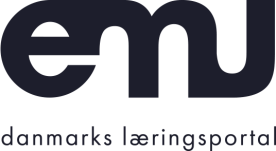 Bilag: Oversigter over tekstanalyseredskaber/Analytical Tools hentet fra Marlene Ørnstrup Petersen og Ditte Eberth Timmermann: Tekstarbejde på tværs. Tekstanalyse i dansk og engelsk Tekstanalyseredskaber – fra del til helhedAnalytical Tools – From Part to WholeRedegørelsePræsentation og resumé: Hvem har skrevet teksten og hvornår? Hvad handler teksten om?Genrebestemmelse: Har vi fx at gøre med et digt, en novelle eller et skuespil? Forekommer teksten realistisk?Komposition: Hvordan er teksten bygget op? Hvordan er dens opsætning? Er der en bestemt struktur eller kronologi, fx flashback og rammefortælling?Tid, sted og miljø: Hvornår foregår teksten? Hvor foregår den? I hvilke omgivelser og i hvilket miljø (fx socialt lag)?↓↓AnalyseFortællertype og synsvinkel: Har vi at gøre med en 1. persons fortæller eller en 3. persons fortæller? Er der tale om en alvidende fortæller? Kommenterer fortælleren på handlingen? Har fortælleren en særlig stemme? Hvor ligger synsvinklen? Er synsvinklen ydre eller indre? Forekommer fortælleren pålidelig eller upålidelig?Fortællemåde: Er fremstillingsformen scenisk eller panoramisk? Og indgår der fx fortælleelementer som beretning, beskrivelse, replikker eller indre monolog?Sprog og stilistiske virkemidler: Hvilket sprog anvendes i teksten? Er der overvejende korte sætninger (parataktisk sætningsstruktur) eller lange sætninger (hypotaktisk sætningsstruktur)? Er der særlige ordklasser, der dominerer? Er ordvalget særligt ladet? Gøres der brug af rim (fx enderim eller allitteration) eller rytme? Hvilket stilleje anvendes der? Gøres der fx brug af talesprog, slang, fremmedord eller fagtermer? Hvordan er tonen? Anvendes der fx humor, ironi eller satire? Gøres der brug af billedsprog som fx sammenligning, metafor, besjæling, personificering, metonymi eller symboler?Personkarakteristik(ker): Hvordan ser personen ud? Hvilke holdninger og værdier kommer til udtryk ved personens væremåde, handlinger og evt. replikker? Udvikler personen sig undervejs i teksten?↓↓FortolkningEr der nogle særlige dikotomier (modsætningspar) på spil i teksten? Er der særlige semantiske sammenhænge, der kan pege på nogle temaer i teksten? Hvad tilkendegiver titlen? Hvilket syn på tilværelsen eller samfundet, hvilket kunstsyn, livssyn eller menneskesyn kommer til udtryk i teksten? Er teksten optimistisk eller pessimistisk? Hvilke tematikker er der generelt i teksten?↓↓PerspektiveringHvilken overordnet sammenhæng kan teksten sættes ind i (litteratur)historisk såvel som kulturelt og samfundsmæssigt? Kan den perspektiveres til (sammenlignes med) forfatterskab(er), litterære ismer eller litterære perioder?ComprehensionPresentation of the text and summary: Who is the author of the text and when is it written? What is the content of the text?Genre definition: Which genre is the text? Is it a poem, a short story, or a play? Does the text seem to be realistic or not?Composition: How is the text composed (e.g. in stanzas)? How is it structured? Does it have a certain chronology, e.g. use of flashbacks or a frame narrative?Setting: When and where does the story take place? In which surroundings and in which environment (e.g. social class) does the story take place?↓↓AnalysisNarrator and point of view: Is there a first-person narrator or a third-person narrator in the text? Is it an omniscient narrator (intrusive or objective) or a limited narrator? Does the narrator seem reliable or unreliable?Narrative technique: Does the text make use of scenic presentation (showing) or panoramic presentation (telling)? Does the text make use of narrative modes such as report, description, dialogue, or interior monologue? What is the effect of the use of the particular narrative mode?Language and style: How would you characterise the language of the text? Is the sentence structure long (complex) or short (simple)? Is there a certain word class that predominates in the text? Do certain words have positive or negative connotations? Are there any examples of certain rhyme schemes (e.g. alliteration or end rhymes) or rhythm? How would you characterise the stylistic level or formality of the text? Does the text include spoken language, slang, difficult words, or academic terms? What kind of tone is used? Can you find examples of humour, irony, or satire? Are there any examples of imagery such as simile, metaphor, personification, metonymy, or symbols in the text?Characterisation: How does the character look like, act, and appear? What do we learn about the character’s life style and values through his/her actions? Does the character develop or change as the text proceeds?↓↓InterpretationAre there any dichotomies (set of oppositions) or choice of words that lead towards the themes of the text? Does the title signify anything? Does the text reveal certain attitudes towards or opinions about life, society, or humanity? Is the text optimistic or pessimistic? What are the overall themes of the text?↓↓Putting into perspectiveCan the text be put into perspective to an overall outer context, e.g. in terms of society, (literary) history, and culture? Can the text be put into perspective to any certain authorship, literary ism, or literary period?